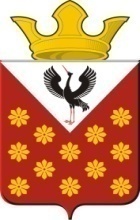 Свердловская областьБайкаловский районПостановлениеглавы муниципального образованияКраснополянское сельское поселениеот 30 декабря 2020 года  № 175Об утверждении муниципального задания на 2021 год и плановый период  2022 и 2023 годов на оказание муниципальных услуг (выполнение работ) муниципальным бюджетным учреждением «Культурно-досуговый центр Краснополянского сельского поселения»В соответствии с Бюджетным кодексом Российской Федерации, Федеральным законом от 06.10.2003 № 131-ФЗ «Об общих принципах организации местного самоуправления в Российской Федерации», Федеральным законом Российской Федерации от 08.05.2010 № 83-ФЗ «О внесении изменений в отдельные законодательные акты Российской Федерации в связи с совершенствованием правового положения государственных (муниципальных) учреждений», Постановлением Главы МО Краснополянское сельское поселение от 24 июля 2019 года № 116 «Об утверждении Порядка формирования муниципального задания на оказание муниципальных услуг (выполнение работ) в отношении муниципальных учреждений муниципального образования Краснополянское сельское поселение и финансового обеспечения выполнения муниципального задания» ПОСТАНОВЛЯЮ:1. Утвердить муниципальное задание на 2021 год и плановый период 2022 и 2023 годов  на оказание муниципальных услуг (выполнение работ) муниципальным бюджетным учреждением «Культурно-досуговый центр Краснополянского сельского поселения» (Приложение №1).2. Разместить муниципальное задание на 2021 год и плановый период 2022 и 2023 годов на оказание муниципальных услуг (выполнение работ) муниципальным бюджетным учреждением «Культурно-досуговый центр Краснополянского сельского поселения» на официальном сайте Администрации МО Краснополянское сельское поселение в сети Интернет. 3. Контроль  исполнения настоящего Постановления возложить на заместителя главы администрации (по социальным вопросам) Нуртазинову А.Б.Глава Краснополянского сельского поселения 	                                            А.Н. КошелевПриложение N 1к Положению о  формировании муниципального  задания  на оказание муниципальных услуг (выполнение работ) в отношении муниципальных учреждений                                                     муниципального образования Краснополянское сельское поселение и финансового обеспечения                                         выполнения муниципального задания                         Часть I. Сведения об оказываемых муниципальных  услугах <3>
Раздел 13. Показатели, характеризующие объем и (или) качество муниципальной  услуги3.1. Показатели, характеризующие качество муниципальной услуги <4>3.2. Показатели, характеризующие объем муниципальной услуги4.  Нормативные  правовые  акты, устанавливающие размер платы (цену, тариф) либо порядок ее установления5. Порядок оказания муниципальной услуги5.1. Нормативные правовые акты, регулирующие порядок оказания муниципальной  услуги  Постановление  «Об утверждении Регламента оказания услуги "Библиотечное, библиографическое и информационное обслуживание пользователей библиотеки" муниципальным учреждением муниципального образования Краснополянское сельское поселение № 139 от 20.10.2020 г                                                                                                                                                         (наименование, номер и дата нормативного правового акта)5.2. Порядок  информирования   потенциальных  потребителей  муниципальной   услугиЧасть II. Сведения о выполняемых работах <3>Раздел 13. Показатели, характеризующие объем и (или) качество работы3.1. Показатели, характеризующие качество работы <4>3.2. Показатели, характеризующие объем работы4.  Нормативные  правовые  акты, устанавливающие размер платы (цену, тариф) либо порядок ее установления <7>Раздел 23. Показатели, характеризующие объем и (или) качество работы3.1. Показатели, характеризующие качество работы <4>3.2. Показатели, характеризующие объем работы4.  Нормативные  правовые  акты, устанавливающие размер платы (цену, тариф) либо порядок ее установления <7>Раздел 33. Показатели, характеризующие объем и (или) качество работы3.1. Показатели, характеризующие качество работы <4>3.2. Показатели, характеризующие объем работы4.  Нормативные  правовые  акты, устанавливающие размер платы (цену, тариф) либо порядок ее установления <7>Раздел 43. Показатели, характеризующие объем и (или) качество работы3.1. Показатели, характеризующие качество работы <4>3.2. Показатели, характеризующие объем работы4.  Нормативные  правовые  акты, устанавливающие размер платы (цену, тариф) либо порядок ее установления <7>Раздел 53. Показатели, характеризующие объем и (или) качество работы3.1. Показатели, характеризующие качество работы <4>3.2. Показатели, характеризующие объем работы4.  Нормативные  правовые  акты, устанавливающие размер платы (цену, тариф) либо порядок ее установления <7>Часть III. Прочие сведения о муниципальном задании <9>1. Основания (условия и порядок) для досрочного прекращения выполнения муниципального задания      реорганизации, ликвидации учреждения2. Иная информация, необходимая для выполнения (контроля за выполнением) муниципального задания  ______________________________________3. Порядок контроля за выполнением муниципального задания4. Требования к отчетности о выполнении муниципального  задания       ________________________________________________________________4.1. Периодичность представления отчетов о выполнении муниципального задания       ежеквартальная, годовая 4.2. Сроки представления отчетов о выполнении муниципального задания        не позднее 10 числа месяца после отчетного (ежеквартального отчета),  не позднее 1 марта (годового отчета)   4.2.1. Сроки представления предварительного отчета о выполнении муниципального задания      не позднее 1 декабря текущего года4.3. Иные требования к отчетности о выполнении муниципального задания       __________________________________________________________5. Иные показатели, связанные с выполнением муниципального  задания <10>  установить показатель допустимых (возможных) отклонений в размере 5 %<1> Номер муниципального задания присваивается в системе «Электронный бюджет».<2> Заполняется в случае досрочного прекращения выполнения муниципального задания.<3> Формируется при установлении муниципального задания на оказание муниципальной услуги (услуг) и выполнение работы (работ) и содержит требования к оказанию муниципальной услуги (услуг) и выполнению работы (работ) раздельно по каждой из муниципальных услуг (работ) с указанием порядкового номера раздела.<4> Заполняется в соответствии с показателями, характеризующими качество услуг (работ), установленными в общероссийском базовом перечне или региональном перечне, а при их отсутствии или в дополнение к ним - показателями, характеризующими качество услуг (работ), установленными при необходимости учредителем бюджетных или автономных учреждений, распорядителем средств местного бюджета, в ведении которого находятся казенные учреждения, и единицы их измерения.<5> Заполняется в соответствии с общероссийскими базовыми перечнями или региональными перечнями. <6> Заполняется в соответствии с кодом, указанным в общероссийском базовом перечне или региональным перечнем. <7> Заполняется в случае если для разных услуг (работ) устанавливаются различные показатели допустимых (возможных) отклонений или если указанные отклонения устанавливаются в абсолютных величинах. В случае если единицей объема работы является работа в целом, показатель не указывается.<8> Заполняется в случае, если оказание услуг (выполнение работ) осуществляется на платной основе в соответствии с законодательством Российской Федерации в рамках муниципального задания. При оказании услуг (выполнении работ) на платной основе сверх установленного муниципального задания указанный показатель не формируется.<9> Заполняется в целом по муниципальному заданию.<10> В числе иных показателей может быть указано допустимое (возможное) отклонение от выполнения муниципального задания (части муниципального задания), в пределах которого оно (его часть) считается выполненным, при принятии органом, осуществляющим функции и полномочия учредителя муниципальных  бюджетных или автономных учреждений, главным распорядителем средств местного бюджета, в ведении которого находятся муниципальные казенные учреждения, решения об установлении общего допустимого (возможного) отклонения от выполнения муниципального задания, в пределах которого оно считается выполненным (в процентах, в абсолютных величинах). В этом случае допустимые (возможные) отклонения, предусмотренные подпунктами 3.1 и 3.2 частей I и II настоящего муниципального задания, принимают значения, равные установленному допустимому (возможному) отклонению от выполнения муниципального задания (части муниципального задания). В случае установления требования о представлении ежемесячных или ежеквартальных отчетов о выполнении муниципального задания в числе иных показателей устанавливаются показатели выполнения муниципального задания в процентах от годового объема оказания муниципальных услуг (выполнения работ) или в абсолютных величинах как для муниципального задания в целом, так и относительно его части (в том числе с учетом неравномерного оказания муниципальных  услуг (выполнения работ) в течение календарного года).УТВЕРЖДАЮ Руководитель (уполномоченное лицо)______________________________________ (наименование органа, осуществляющего функции и полномочия учредителя, главного распорядителя средств местного бюджета)УТВЕРЖДАЮ Руководитель (уполномоченное лицо)______________________________________ (наименование органа, осуществляющего функции и полномочия учредителя, главного распорядителя средств местного бюджета)УТВЕРЖДАЮ Руководитель (уполномоченное лицо)______________________________________ (наименование органа, осуществляющего функции и полномочия учредителя, главного распорядителя средств местного бюджета)УТВЕРЖДАЮ Руководитель (уполномоченное лицо)______________________________________ (наименование органа, осуществляющего функции и полномочия учредителя, главного распорядителя средств местного бюджета)УТВЕРЖДАЮ Руководитель (уполномоченное лицо)______________________________________ (наименование органа, осуществляющего функции и полномочия учредителя, главного распорядителя средств местного бюджета)УТВЕРЖДАЮ Руководитель (уполномоченное лицо)______________________________________ (наименование органа, осуществляющего функции и полномочия учредителя, главного распорядителя средств местного бюджета)УТВЕРЖДАЮ Руководитель (уполномоченное лицо)______________________________________ (наименование органа, осуществляющего функции и полномочия учредителя, главного распорядителя средств местного бюджета)(должность)(должность)(подпись)(подпись)(расшифровка подписи)(расшифровка подписи)(расшифровка подписи)«30» декабря 2020      г.«30» декабря 2020      г.«30» декабря 2020      г.«30» декабря 2020      г.«30» декабря 2020      г.«30» декабря 2020      г.«30» декабря 2020      г.КодыМУНИЦИПАЛЬНОЕ ЗАДАНИЕ N <1>МУНИЦИПАЛЬНОЕ ЗАДАНИЕ N <1>Форма по ОКУДФорма по ОКУД0506001на 2021 год и на плановый период 2022 и 2023 годовна 2021 год и на плановый период 2022 и 2023 годовна 2021 год и на плановый период 2022 и 2023 годовна 2021 год и на плановый период 2022 и 2023 годовДата начала действияДата начала действия01.01.2021Дата окончания действия <2>Дата окончания действия <2>Наименование муниципального учреждения  (обособленного подразделения)Муниципальное бюджетное учреждение «Культурно досуговый центр Краснополянское сельское поселение»Муниципальное бюджетное учреждение «Культурно досуговый центр Краснополянское сельское поселение»Муниципальное бюджетное учреждение «Культурно досуговый центр Краснополянское сельское поселение»Муниципальное бюджетное учреждение «Культурно досуговый центр Краснополянское сельское поселение»Код по сводному рееструКод по сводному рееструВид деятельности муниципального учреждения (обособленного подразделения)Деятельность библиотек, архивов, учреждений клубного типаДеятельность библиотек, архивов, учреждений клубного типаДеятельность библиотек, архивов, учреждений клубного типаДеятельность библиотек, архивов, учреждений клубного типаПо ОКВЭДПо ОКВЭД91.01Вид деятельности муниципального учреждения (обособленного подразделения)Деятельность спортивных объектовДеятельность спортивных объектовДеятельность спортивных объектовДеятельность спортивных объектовПо ОКВЭДПо ОКВЭД93.11Вид деятельности муниципального учреждения (обособленного подразделения)(указываются виды деятельности муниципального учреждения, по которым ему утверждается муниципальное задание)(указываются виды деятельности муниципального учреждения, по которым ему утверждается муниципальное задание)(указываются виды деятельности муниципального учреждения, по которым ему утверждается муниципальное задание)(указываются виды деятельности муниципального учреждения, по которым ему утверждается муниципальное задание)По ОКВЭДПо ОКВЭД(указываются виды деятельности муниципального учреждения, по которым ему утверждается муниципальное задание)(указываются виды деятельности муниципального учреждения, по которым ему утверждается муниципальное задание)(указываются виды деятельности муниципального учреждения, по которым ему утверждается муниципальное задание)(указываются виды деятельности муниципального учреждения, по которым ему утверждается муниципальное задание)1. Наименование муниципальной услугиБиблиотечное, библиографическое и информационное обслуживание пользователей библиотекиКод по общероссийскому базовому перечню или                  региональному перечню47.018.02. Категории потребителей муниципальной  услугиФизические лица Уникальный номер реестровой записи (4)Показатель, характеризующий содержание муниципальной услуги (по справочникам)Показатель, характеризующий содержание муниципальной услуги (по справочникам)Показатель, характеризующий содержание муниципальной услуги (по справочникам)Показатель, характеризующий условия (формы) оказания муниципальной услуги (по справочникам)Показатель, характеризующий условия (формы) оказания муниципальной услуги (по справочникам)Показатель качества муниципальной услугиПоказатель качества муниципальной услугиПоказатель качества муниципальной услугиЗначение показателя качества муниципальной услугиЗначение показателя качества муниципальной услугиЗначение показателя качества муниципальной услугиДопустимые (возможные) отклонения от установленных показателей качества муниципальной  услуги(6)Допустимые (возможные) отклонения от установленных показателей качества муниципальной  услуги(6)Уникальный номер реестровой записи (4)_________(наименование показателя) <4>_________(наименование показателя) <4>_________(наименование показателя) <4>_________(наименование показателя) <4>_________(наименование показателя) <4>наименование показателя <4>единица измеренияединица измерения2021 год(очередной финансовый год)2022  год(1-й год планового периода)2023 год(2-й год планового периода)в процентахв абсолютных показателяхУникальный номер реестровой записи (4)_________(наименование показателя) <4>_________(наименование показателя) <4>_________(наименование показателя) <4>_________(наименование показателя) <4>_________(наименование показателя) <4>наименование показателя <4>наименование <4>код по ОКЕИ<5>2021 год(очередной финансовый год)2022  год(1-й год планового периода)2023 год(2-й год планового периода)в процентахв абсолютных показателях1234567891011121314910100О.99.0.ББ83АА00000В стационарных условияхДинамика посещений пользователей библиотеки (реальных и удаленных) по сравнению с предыдущим годом %744125122,41122,25910100О.99.0.ББ83АА00000В стационарных условияхУникальный номер реестровой записи <5>Показатель, характеризующий содержание муниципальной услуги <5>Показатель, характеризующий содержание муниципальной услуги <5>Показатель, характеризующий содержание муниципальной услуги <5>Показатель, характеризующий условия (формы) оказания муниципальной услуги <5>Показатель, характеризующий условия (формы) оказания муниципальной услуги <5>Показатель объема муниципальной услугиПоказатель объема муниципальной услугиПоказатель объема муниципальной услугиЗначение показателя объема муниципальной услугиЗначение показателя объема муниципальной услугиЗначение показателя объема муниципальной услугиРазмер платы (цена, тариф) <8>Размер платы (цена, тариф) <8>Размер платы (цена, тариф) <8>Допустимые (возможные) отклонения от установленных показателей объема муниципальной услуги <7>Допустимые (возможные) отклонения от установленных показателей объема муниципальной услуги <7>Уникальный номер реестровой записи <5>наименование показателя <5>наименование показателя <5>наименование показателя <5>наименование показателя <5>наименование показателя <5>наименование показателя <5>единица измеренияединица измерения2021 год (очередной финансовый год)2022 год (1-й год планового периода)2023 год (2-й год планового периода)2021 год (очередной финансовый год)2022 год (1-й год планового периода)2023 год (2-й год планового периода)в процентахв абсолютных величинахУникальный номер реестровой записи <5>наименование показателя <5>наименование показателя <5>наименование показателя <5>наименование показателя <5>наименование показателя <5>наименование показателя <5>наименование <5>код по ОКЕИ <6>2021 год (очередной финансовый год)2022 год (1-й год планового периода)2023 год (2-й год планового периода)2021 год (очередной финансовый год)2022 год (1-й год планового периода)2023 год (2-й год планового периода)в процентахв абсолютных величинах1234567891011121314151617910100О.99.0.ББ83АА00000Способы обслуживания (пользователей библиотеки)- в стационарных условияхКоличество посещенийединица64224 70025 60026 0005910100О.99.0.ББ83АА00000Способы обслуживания (пользователей библиотеки)- в стационарных условияхНормативный правовой актНормативный правовой актНормативный правовой актНормативный правовой актНормативный правовой актвидпринявший органдатаномернаименование12345Способ информированияСостав размещаемой информацииЧастота обновления информации123СМИ, электронные средстваНовости, статьи, объявления, фотоПри наличии информации1. Наименование работыОрганизация и проведение культурно-массовых мероприятийОрганизация и проведение культурно-массовых мероприятийКод по региональномуперечню07.049.1Код по региональномуперечню07.049.12. Категории потребителей работы2. Категории потребителей работыФизические лицаКод по региональномуперечнюУникальный номер реестровой записи <5>Показатель, характеризующий содержание работыПоказатель, характеризующий содержание работыПоказатель, характеризующий содержание работыПоказатель, характеризующий условия (формы) выполнения работыПоказатель, характеризующий условия (формы) выполнения работыПоказатель качества работыПоказатель качества работыПоказатель качества работыЗначение показателя качества работыЗначение показателя качества работыЗначение показателя качества работыДопустимые (возможные) отклонения от установленных показателей качества работы <7>Допустимые (возможные) отклонения от установленных показателей качества работы <7>Уникальный номер реестровой записи <5>наименование показателя <5>наименование показателя <5>наименование показателя <5>наименование показателя <5>наименование показателя <5>наименование показателя <5>единица измеренияединица измерения2021 год(очередной финансовый год)2022 год(1-й год планового периода)2023 год(2-й год планового периода)в процентахв абсолютных величинахУникальный номер реестровой записи <5>наименование показателя <5>наименование показателя <5>наименование показателя <5>наименование показателя <5>наименование показателя <5>наименование показателя <5>наименование <5>код по ОКЕИ <6>2021 год(очередной финансовый год)2022 год(1-й год планового периода)2023 год(2-й год планового периода)в процентахв абсолютных величинах123456789101112131407049100100000000005102культурно-массовых мероприятий07049100100000000005102культурно-массовых мероприятийУникальный номер реестровой записи <5>Показатель, характеризующий содержание работыПоказатель, характеризующий содержание работыПоказатель, характеризующий содержание работыПоказатель, характеризующий условия (формы) выполнения работыПоказатель, характеризующий условия (формы) выполнения работыПоказатель объема работыПоказатель объема работыПоказатель объема работыПоказатель объема работыЗначение показателя объема работыЗначение показателя объема работыЗначение показателя объема работыРазмерплаты (цена, тариф) <8>Размерплаты (цена, тариф) <8>Размерплаты (цена, тариф) <8>Допустимые (возможные) отклонения от установленных показателей объема работы <7>Допустимые (возможные) отклонения от установленных показателей объема работы <7>Уникальный номер реестровой записи <5>наименование показателя <5>наименование показателя <5>наименование показателя <5>наименование показателя <5>наименование показателя <5>наименование показателя <5>единица измеренияединица измеренияописание работы2021 год(очередной финансовый год)2022 год(1-й год планового периода)2023 год(2-й год планового периода)2021 год(очередной финансовый год)2022 год(1-й год планового периода)2023 год(2-й год планового периода)в процентахв абсолютных величинахУникальный номер реестровой записи <5>наименование показателя <5>наименование показателя <5>наименование показателя <5>наименование показателя <5>наименование показателя <5>наименование показателя <5>наименование <5>код по ОКЕИ <6>описание работы2021 год(очередной финансовый год)2022 год(1-й год планового периода)2023 год(2-й год планового периода)2021 год(очередной финансовый год)2022 год(1-й год планового периода)2023 год(2-й год планового периода)в процентахв абсолютных величинах12345678910111213141516171807049100100000000005102Организация и проведение культурно-массовых мероприятийколичество мероприятийединица4104204300,00,00,050,007049100100000000005102Организация и проведение культурно-массовых мероприятийНормативный правовой актНормативный правовой актНормативный правовой актНормативный правовой актНормативный правовой актвидпринявший органдатаномернаименование123451. Наименование работыОрганизация  деятельности клубных формирований и формирований самодеятельности народного творчестваОрганизация  деятельности клубных формирований и формирований самодеятельности народного творчестваКод по региональномуперечню07.025.1Код по региональномуперечню07.025.12. Категории потребителей работы2. Категории потребителей работыВ интересах обществаКод по региональномуперечнюУникальный номер реестровой записи <5>Показатель, характеризующий содержание работыПоказатель, характеризующий содержание работыПоказатель, характеризующий содержание работыПоказатель, характеризующий условия (формы) выполнения работыПоказатель, характеризующий условия (формы) выполнения работыПоказатель качества работыПоказатель качества работыПоказатель качества работыЗначение показателя качества работыЗначение показателя качества работыЗначение показателя качества работыДопустимые (возможные) отклонения от установленных показателей качества работы <7>Допустимые (возможные) отклонения от установленных показателей качества работы <7>Уникальный номер реестровой записи <5>наименование показателя <5>наименование показателя <5>наименование показателя <5>наименование показателя <5>наименование показателя <5>наименование показателя <5>единица измеренияединица измерения20__ год(очередной финансовый год)20__ год(1-й год планового периода)20__ год(2-й год планового периода)в процентахв абсолютных величинахУникальный номер реестровой записи <5>наименование показателя <5>наименование показателя <5>наименование показателя <5>наименование показателя <5>наименование показателя <5>наименование показателя <5>наименование <5>код по ОКЕИ <6>20__ год(очередной финансовый год)20__ год(1-й год планового периода)20__ год(2-й год планового периода)в процентахв абсолютных величинах123456789101112131407025100000000000041030702510000000000004103Уникальный номер реестровой записи <5>Показатель, характеризующий содержание работыПоказатель, характеризующий содержание работыПоказатель, характеризующий содержание работыПоказатель, характеризующий условия (формы) выполнения работыПоказатель, характеризующий условия (формы) выполнения работыПоказатель объема работыПоказатель объема работыПоказатель объема работыПоказатель объема работыЗначение показателя объема работыЗначение показателя объема работыЗначение показателя объема работыРазмерплаты (цена, тариф) <8>Размерплаты (цена, тариф) <8>Размерплаты (цена, тариф) <8>Допустимые (возможные) отклонения от установленных показателей объема работы <7>Допустимые (возможные) отклонения от установленных показателей объема работы <7>Уникальный номер реестровой записи <5>наименование показателя <5>наименование показателя <5>наименование показателя <5>наименование показателя <5>наименование показателя <5>наименование показателя <5>единица измеренияединица измеренияописание работы2021 год(очередной финансовый год)2022 год(1-й год планового периода)2023 год(2-й год планового периода)2021 год(очередной финансовый год)2022 год(1-й год планового периода)2023 год(2-й год планового периода)в процентахв абсолютных величинахУникальный номер реестровой записи <5>наименование показателя <5>наименование показателя <5>наименование показателя <5>наименование показателя <5>наименование показателя <5>наименование показателя <5>наименование <5>код по ОКЕИ <6>описание работы2021 год(очередной финансовый год)2022 год(1-й год планового периода)2023 год(2-й год планового периода)2021 год(очередной финансовый год)2022 год(1-й год планового периода)2023 год(2-й год планового периода)в процентахв абсолютных величинах1234567891011121314151617180702510000000000004103Количество клубных формированийединиц6425050500,00,00,050,00702510000000000004103Нормативный правовой актНормативный правовой актНормативный правовой актНормативный правовой актНормативный правовой актвидпринявший органдатаномернаименование123451. Наименование работыФормирование, учет, изучение, обеспечение физического сохранения и безопасности фондов библиотек, включая оцифровку фондовФормирование, учет, изучение, обеспечение физического сохранения и безопасности фондов библиотек, включая оцифровку фондовКод по региональномуперечню07.013.1Код по региональномуперечню07.013.12. Категории потребителей работы2. Категории потребителей работыФизические лицаКод по региональномуперечнюУникальный номер реестровой записи <5>Показатель, характеризующий содержание работыПоказатель, характеризующий содержание работыПоказатель, характеризующий содержание работыПоказатель, характеризующий условия (формы) выполнения работыПоказатель, характеризующий условия (формы) выполнения работыПоказатель качества работыПоказатель качества работыПоказатель качества работыЗначение показателя качества работыЗначение показателя качества работыЗначение показателя качества работыДопустимые (возможные) отклонения от установленных показателей качества работы <7>Допустимые (возможные) отклонения от установленных показателей качества работы <7>Уникальный номер реестровой записи <5>наименование показателя <5>наименование показателя <5>наименование показателя <5>наименование показателя <5>наименование показателя <5>наименование показателя <5>единица измеренияединица измерения2021 год(очередной финансовый год)2022 год(1-й год планового периода)2023 год(2-й год планового периода)в процентахв абсолютных величинахУникальный номер реестровой записи <5>наименование показателя <5>наименование показателя <5>наименование показателя <5>наименование показателя <5>наименование показателя <5>наименование показателя <5>наименование <5>код по ОКЕИ <6>2021 год(очередной финансовый год)2022 год(1-й год планового периода)2023 год(2-й год планового периода)в процентахв абсолютных величинах12345678910111213140701310000000000000810400107013100000000000008104001Уникальный номер реестровой записи <5>Показатель, характеризующий содержание работыПоказатель, характеризующий содержание работыПоказатель, характеризующий содержание работыПоказатель, характеризующий условия (формы) выполнения работыПоказатель, характеризующий условия (формы) выполнения работыПоказатель объема работыПоказатель объема работыПоказатель объема работыПоказатель объема работыЗначение показателя объема работыЗначение показателя объема работыЗначение показателя объема работыРазмерплаты (цена, тариф) <8>Размерплаты (цена, тариф) <8>Размерплаты (цена, тариф) <8>Допустимые (возможные) отклонения от установленных показателей объема работы <7>Допустимые (возможные) отклонения от установленных показателей объема работы <7>Уникальный номер реестровой записи <5>наименование показателя <5>наименование показателя <5>наименование показателя <5>наименование показателя <5>наименование показателя <5>наименование показателя <5>единица измеренияединица измеренияописание работы2021 год(очередной финансовый год)2022 год(1-й год планового периода)2023 год(2-й год планового периода)2021 год(очередной финансовый год)2022 год(1-й год планового периода)2023 год(2-й год планового периода)в процентахв абсолютных величинахУникальный номер реестровой записи <5>наименование показателя <5>наименование показателя <5>наименование показателя <5>наименование показателя <5>наименование показателя <5>наименование показателя <5>наименование <5>код по ОКЕИ <6>описание работы2021 год(очередной финансовый год)2022 год(1-й год планового периода)2023 год(2-й год планового периода)2021 год(очередной финансовый год)2022 год(1-й год планового периода)2023 год(2-й год планового периода)в процентахв абсолютных величинах12345678910111213141516171807013100000000000008104001Количество документовединица64240 00042 00042 5000,00,00,050,007013100000000000008104001Нормативный правовой актНормативный правовой актНормативный правовой актНормативный правовой актНормативный правовой актвидпринявший органдатаномернаименование123451. Наименование работыОрганизация и проведение официальных спортивных мероприятийОрганизация и проведение официальных спортивных мероприятийКод по региональномуперечню30.017.1Код по региональномуперечню30.017.12. Категории потребителей работы2. Категории потребителей работыВ интересах обществаКод по региональномуперечнюУникальный номер реестровой записи <5>Показатель, характеризующий содержание работыПоказатель, характеризующий содержание работыПоказатель, характеризующий содержание работыПоказатель, характеризующий условия (формы) выполнения работыПоказатель, характеризующий условия (формы) выполнения работыПоказатель качества работыПоказатель качества работыПоказатель качества работыЗначение показателя качества работыЗначение показателя качества работыЗначение показателя качества работыДопустимые (возможные) отклонения от установленных показателей качества работы <7>Допустимые (возможные) отклонения от установленных показателей качества работы <7>Уникальный номер реестровой записи <5>наименование показателя <5>наименование показателя <5>наименование показателя <5>наименование показателя <5>наименование показателя <5>наименование показателя <5>единица измеренияединица измерения2021 год(очередной финансовый год)2022 год(1-й год планового периода)2023  год(2-й год планового периода)в процентахв абсолютных величинахУникальный номер реестровой записи <5>наименование показателя <5>наименование показателя <5>наименование показателя <5>наименование показателя <5>наименование показателя <5>наименование показателя <5>наименование <5>код по ОКЕИ <6>2021 год(очередной финансовый год)2022 год(1-й год планового периода)2023  год(2-й год планового периода)в процентахв абсолютных величинах123456789101112131430017100600100000008102муниципальныеНа территории Российской Федерации30017100600100000008102муниципальныеНа территории Российской ФедерацииУникальный номер реестровой записи <5>Показатель, характеризующий содержание работыПоказатель, характеризующий содержание работыПоказатель, характеризующий содержание работыПоказатель, характеризующий условия (формы) выполнения работыПоказатель, характеризующий условия (формы) выполнения работыПоказатель объема работыПоказатель объема работыПоказатель объема работыПоказатель объема работыЗначение показателя объема работыЗначение показателя объема работыЗначение показателя объема работыРазмерплаты (цена, тариф) <8>Размерплаты (цена, тариф) <8>Размерплаты (цена, тариф) <8>Допустимые (возможные) отклонения от установленных показателей объема работы <7>Допустимые (возможные) отклонения от установленных показателей объема работы <7>Уникальный номер реестровой записи <5>наименование показателя <5>наименование показателя <5>наименование показателя <5>наименование показателя <5>наименование показателя <5>наименование показателя <5>единица измеренияединица измеренияописание работы2021 год(очередной финансовый год)2022 год(1-й год планового периода)2023 год(2-й год планового периода)2021 год(очередной финансовый год)2022 год(1-й год планового периода)2023 год(2-й год планового периода)в процентахв абсолютных величинахУникальный номер реестровой записи <5>наименование показателя <5>наименование показателя <5>наименование показателя <5>наименование показателя <5>наименование показателя <5>наименование показателя <5>наименование <5>код по ОКЕИ <6>описание работы2021 год(очередной финансовый год)2022 год(1-й год планового периода)2023 год(2-й год планового периода)2021 год(очередной финансовый год)2022 год(1-й год планового периода)2023 год(2-й год планового периода)в процентахв абсолютных величинах12345678910111213141516171830017100600100000008102муниципальныеНа территории Российской ФедерацииКоличество мероприятийединица7962022240,00,00,050,030017100600100000008102муниципальныеНа территории Российской ФедерацииНормативный правовой актНормативный правовой актНормативный правовой актНормативный правовой актНормативный правовой актвидпринявший органдатаномернаименование123451. Наименование работыОрганизация и проведение официальных физкультурных (физкультурно-оздоровительных) мероприятийОрганизация и проведение официальных физкультурных (физкультурно-оздоровительных) мероприятийКод по региональномуперечню30.019.1Код по региональномуперечню30.019.12. Категории потребителей работы2. Категории потребителей работыВ интересах обществаКод по региональномуперечнюУникальный номер реестровой записи <5>Показатель, характеризующий содержание работыПоказатель, характеризующий содержание работыПоказатель, характеризующий содержание работыПоказатель, характеризующий условия (формы) выполнения работыПоказатель, характеризующий условия (формы) выполнения работыПоказатель качества работыПоказатель качества работыПоказатель качества работыЗначение показателя качества работыЗначение показателя качества работыЗначение показателя качества работыДопустимые (возможные) отклонения от установленных показателей качества работы <7>Допустимые (возможные) отклонения от установленных показателей качества работы <7>Уникальный номер реестровой записи <5>наименование показателя <5>наименование показателя <5>наименование показателя <5>наименование показателя <5>наименование показателя <5>наименование показателя <5>единица измеренияединица измерения2021 год(очередной финансовый год)2022 год(1-й год планового периода)2023год(2-й год планового периода)в процентахв абсолютных величинахУникальный номер реестровой записи <5>наименование показателя <5>наименование показателя <5>наименование показателя <5>наименование показателя <5>наименование показателя <5>наименование показателя <5>наименование <5>код по ОКЕИ <6>2021 год(очередной финансовый год)2022 год(1-й год планового периода)2023год(2-й год планового периода)в процентахв абсолютных величинах123456789101112131430019100600000000008108муниципальные30019100600000000008108муниципальныеУникальный номер реестровой записи <5>Показатель, характеризующий содержание работыПоказатель, характеризующий содержание работыПоказатель, характеризующий содержание работыПоказатель, характеризующий условия (формы) выполнения работыПоказатель, характеризующий условия (формы) выполнения работыПоказатель объема работыПоказатель объема работыПоказатель объема работыПоказатель объема работыЗначение показателя объема работыЗначение показателя объема работыЗначение показателя объема работыРазмерплаты (цена, тариф) <8>Размерплаты (цена, тариф) <8>Размерплаты (цена, тариф) <8>Допустимые (возможные) отклонения от установленных показателей объема работы <7>Допустимые (возможные) отклонения от установленных показателей объема работы <7>Уникальный номер реестровой записи <5>наименование показателя <5>наименование показателя <5>наименование показателя <5>наименование показателя <5>наименование показателя <5>наименование показателя <5>единица измеренияединица измеренияописание работы2021 год(очередной финансовый год)2022 год(1-й год планового периода)2023 год(2-й год планового периода)2021 год(очередной финансовый год)2022 год(1-й год планового периода)2023 год(2-й год планового периода)в процентахв абсолютных величинахУникальный номер реестровой записи <5>наименование показателя <5>наименование показателя <5>наименование показателя <5>наименование показателя <5>наименование показателя <5>наименование показателя <5>наименование <5>код по ОКЕИ <6>описание работы2021 год(очередной финансовый год)2022 год(1-й год планового периода)2023 год(2-й год планового периода)2021 год(очередной финансовый год)2022 год(1-й год планового периода)2023 год(2-й год планового периода)в процентахв абсолютных величинах12345678910111213141516171830019100600000000008108муниципальныеКоличество мероприятийединица7961517220,00,00,050,030019100600000000008108муниципальныеНормативный правовой актНормативный правовой актНормативный правовой актНормативный правовой актНормативный правовой актвидпринявший органдатаномернаименование12345Форма контроляПериодичностьОрганы местного самоуправления, осуществляющие контроль за выполнением муниципального задания123внешняяЕжеквартальногодоваяАдминистрация муниципального образования Краснополянское сельское поселение